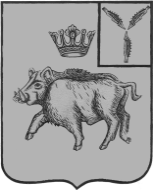 АДМИНИСТРАЦИЯБАЛТАЙСКОГО МУНИЦИПАЛЬНОГО РАЙОНАСАРАТОВСКОЙ ОБЛАСТИП О С Т А Н О В Л Е Н И Ес.БалтайО внесении изменений в постановлениеадминистрации Балтайского муниципальногорайона от 09.06.2015 № 229 «О создании центратестирования по выполнению видов испытаний (тестов),нормативов, требований к оценке уровня знанийиумений в области физической культуры и спортанаселения Балтайского района Всероссийскогофизкультурно-спортивного комплекса«Готов к труду и обороне» в Балтайскоммуниципальном районе»Руководствуясь Уставом Балтайского муниципального района,ПОСТАНОВЛЯЮ:1.Внести в постановление администрации Балтайского муниципального района от 09.06.2015 № 229 «О создании центра тестирования по выполнению видов испытаний (тестов), нормативов требований к оценке уровня знаний и умений в области физической культуры и спорта населения Балтайского района Всероссийского физкультурно-спортивного комплекса «Готов к труду и обороне» следующее изменение:1)Приложение № 3 к постановлению администрации Балтайского муниципального района от 09.06.2015 № 229 «Состав координационной комиссии по организации и проведению тестирования населения района в рамках Всероссийского физкультурно-спортивного комплекса «Готов к труду и обороне» изложить в новой редакции согласно приложению.2.Настоящее постановление вступает в силу со дня его обнародования.3.Контроль за исполнением настоящего постановления возложить на начальника управления по социальным вопросам администрации Балтайского муниципальногорайона.И.о.главы администрации Балтайскогомуниципального района					В.А.КоробочкинПриложениек постановлению администрацииБалтайского муниципального районаот 27.01.2021 № 15Составкоординационной комиссии по организации и проведению тестирования населения района в рамках Всероссийского физкультурно-спортивного комплекса «Готов к труду и обороне»Верно: и.о.начальника отдела делопроизводстваадминистрации Балтайскогомуниципального района					Н.В.БабошинаКурамшинаВера Николаевна-председатель комиссии (начальник управления по социальным вопросам администрации Балтайского муниципального района);ЧурляеваЛюдмила Владимировна-секретарь комиссии (начальник отдела по связям с общественностью, молодежной политики, спорта и туризма администрации Балтайского муниципального района);Члены комиссии:МолчановВладимир Николаевич-начальник отдела образования администрации Балтайского муниципального района;ХахалинВладимир Юрьевич-директор МБУ ДО ДЮСШ;ТоргашоваНадежда Евгеньевна-директор МБУ «Столыпинский ФОК»;ТоргашовАлександр Николаевич-депутат Собрания депутатов Балтайского муниципального района (по согласованию);СавинковаАлла Ивановна-главный врач ГУЗ СО «Балтайская РБ»;ГорелкинВладимир Александрович-главный редактор МУП «Редакция Балтайской газеты «Родная земля».